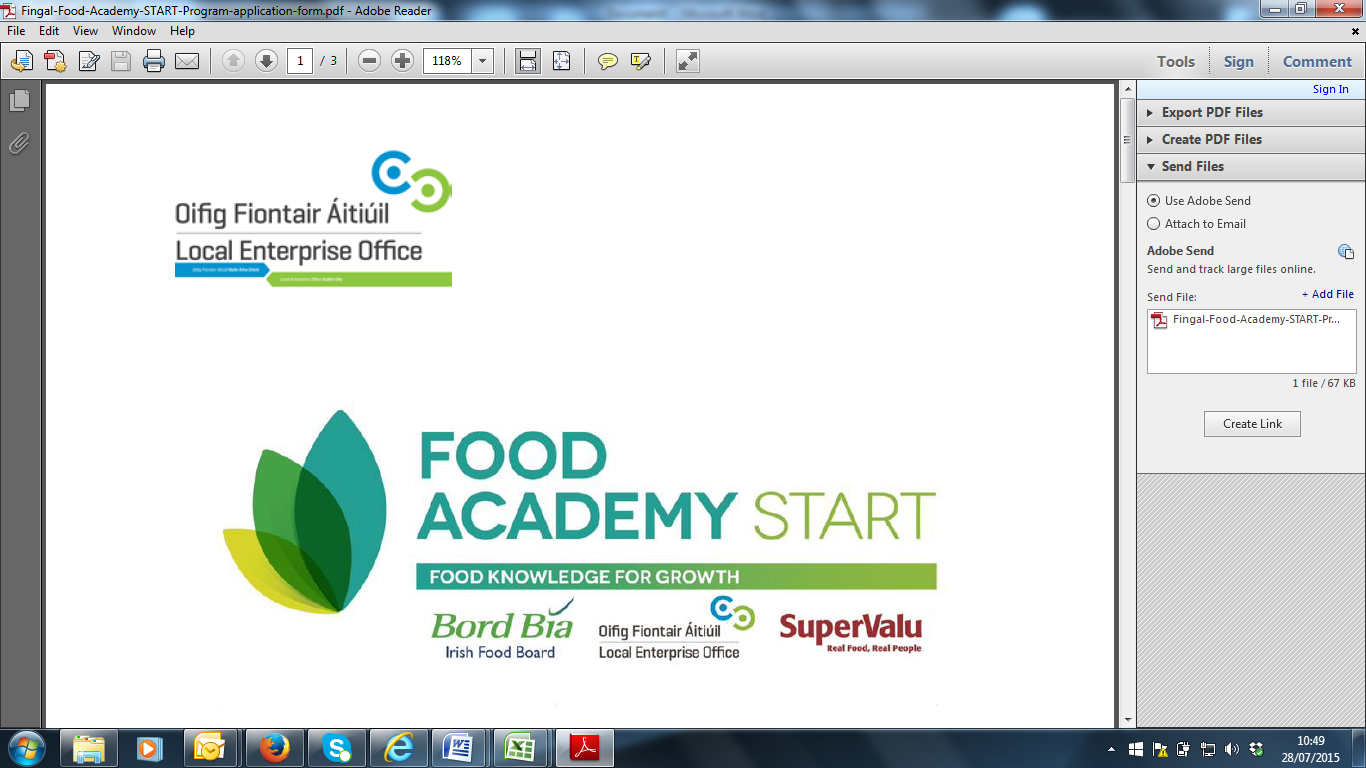 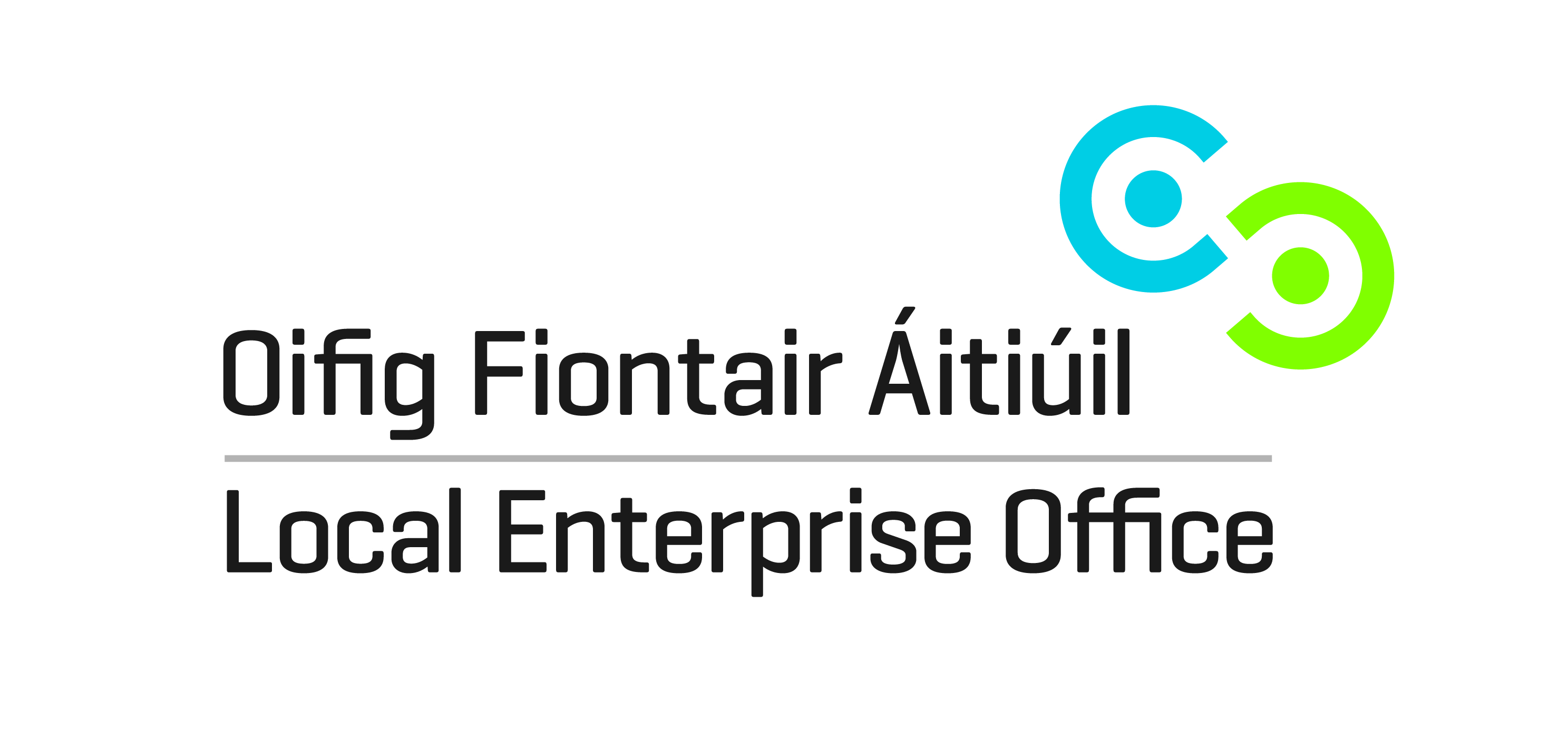 THE FOOD ACADEMY START PROGRAMME – 2016Local Enterprise Office WaterfordAPPLICATION FORM Complete in BLOCK CAPITALS please					Name:Company Name:Address:Tel Number:Mobile Number:Email Address:Website: (if applicable)Preferred Programme Start date:Preferred Programme Start date:Preferred Programme Start date:Preferred Programme Start date:Preferred Programme Start date:Preferred Programme Start date:Preferred Programme Start date:Preferred Programme Start date:Preferred Programme Start date:Preferred Programme Start date: End Sept/ beginning Oct  2016 End Sept/ beginning Oct  2016 End Sept/ beginning Oct  2016YOUR GOALS Explain in a few words what you want from this programme:YOUR GOALS Explain in a few words what you want from this programme:YOUR GOALS Explain in a few words what you want from this programme:YOUR GOALS Explain in a few words what you want from this programme:YOUR GOALS Explain in a few words what you want from this programme:YOUR GOALS Explain in a few words what you want from this programme:YOUR GOALS Explain in a few words what you want from this programme:YOUR GOALS Explain in a few words what you want from this programme:YOUR GOALS Explain in a few words what you want from this programme:YOUR GOALS Explain in a few words what you want from this programme:A Fee of €150 is required for participation on this programme A Fee of €150 is required for participation on this programme A Fee of €150 is required for participation on this programme A Fee of €150 is required for participation on this programme A Fee of €150 is required for participation on this programme A Fee of €150 is required for participation on this programme A Fee of €150 is required for participation on this programme A Fee of €150 is required for participation on this programme A Fee of €150 is required for participation on this programme A Fee of €150 is required for participation on this programme Fee EnclosedFee EnclosedFee EnclosedFee EnclosedFee By Bank TransferFee By Bank TransferFee By Bank TransferDate:Date:Date:Date:Date:Date:Date:Date:Date:Date:Further InformationFurther InformationFurther InformationFurther InformationFurther InformationFurther InformationFurther InformationFurther InformationFurther InformationFurther InformationCurrent Status:Have you already started in business?  Yes / No Circle the Tick the appropriate number below Are you currently: Employed Self employed / a sole trader In a Business Partnership In a Limited Company In a Co-operativeUnemployed/back to work scheme Home duties  Other.Current Status:Have you already started in business?  Yes / No Circle the Tick the appropriate number below Are you currently: Employed Self employed / a sole trader In a Business Partnership In a Limited Company In a Co-operativeUnemployed/back to work scheme Home duties  Other.Current Status:Have you already started in business?  Yes / No Circle the Tick the appropriate number below Are you currently: Employed Self employed / a sole trader In a Business Partnership In a Limited Company In a Co-operativeUnemployed/back to work scheme Home duties  Other.Current Status:Have you already started in business?  Yes / No Circle the Tick the appropriate number below Are you currently: Employed Self employed / a sole trader In a Business Partnership In a Limited Company In a Co-operativeUnemployed/back to work scheme Home duties  Other.Current Status:Have you already started in business?  Yes / No Circle the Tick the appropriate number below Are you currently: Employed Self employed / a sole trader In a Business Partnership In a Limited Company In a Co-operativeUnemployed/back to work scheme Home duties  Other.Current Status:Have you already started in business?  Yes / No Circle the Tick the appropriate number below Are you currently: Employed Self employed / a sole trader In a Business Partnership In a Limited Company In a Co-operativeUnemployed/back to work scheme Home duties  Other.Current Status:Have you already started in business?  Yes / No Circle the Tick the appropriate number below Are you currently: Employed Self employed / a sole trader In a Business Partnership In a Limited Company In a Co-operativeUnemployed/back to work scheme Home duties  Other.Current Status:Have you already started in business?  Yes / No Circle the Tick the appropriate number below Are you currently: Employed Self employed / a sole trader In a Business Partnership In a Limited Company In a Co-operativeUnemployed/back to work scheme Home duties  Other.Current Status:Have you already started in business?  Yes / No Circle the Tick the appropriate number below Are you currently: Employed Self employed / a sole trader In a Business Partnership In a Limited Company In a Co-operativeUnemployed/back to work scheme Home duties  Other.Current Status:Have you already started in business?  Yes / No Circle the Tick the appropriate number below Are you currently: Employed Self employed / a sole trader In a Business Partnership In a Limited Company In a Co-operativeUnemployed/back to work scheme Home duties  Other.YOUR FOOD BUSINESS Describe your business and list your products: Describe your customer base/target market: List any stores or foodservices where you may be already selling your product to: How long has your business been in existence?YOUR FOOD BUSINESS Describe your business and list your products: Describe your customer base/target market: List any stores or foodservices where you may be already selling your product to: How long has your business been in existence?YOUR FOOD BUSINESS Describe your business and list your products: Describe your customer base/target market: List any stores or foodservices where you may be already selling your product to: How long has your business been in existence?YOUR FOOD BUSINESS Describe your business and list your products: Describe your customer base/target market: List any stores or foodservices where you may be already selling your product to: How long has your business been in existence?YOUR FOOD BUSINESS Describe your business and list your products: Describe your customer base/target market: List any stores or foodservices where you may be already selling your product to: How long has your business been in existence?YOUR FOOD BUSINESS Describe your business and list your products: Describe your customer base/target market: List any stores or foodservices where you may be already selling your product to: How long has your business been in existence?YOUR FOOD BUSINESS Describe your business and list your products: Describe your customer base/target market: List any stores or foodservices where you may be already selling your product to: How long has your business been in existence?YOUR FOOD BUSINESS Describe your business and list your products: Describe your customer base/target market: List any stores or foodservices where you may be already selling your product to: How long has your business been in existence?YOUR FOOD BUSINESS Describe your business and list your products: Describe your customer base/target market: List any stores or foodservices where you may be already selling your product to: How long has your business been in existence?YOUR FOOD BUSINESS Describe your business and list your products: Describe your customer base/target market: List any stores or foodservices where you may be already selling your product to: How long has your business been in existence?EXPERIENCE AND PREVIOUS TRAINING (Please state if you have completed a Start your Own Business Programme, and / or a Food Programme previously.)EXPERIENCE AND PREVIOUS TRAINING (Please state if you have completed a Start your Own Business Programme, and / or a Food Programme previously.)EXPERIENCE AND PREVIOUS TRAINING (Please state if you have completed a Start your Own Business Programme, and / or a Food Programme previously.)EXPERIENCE AND PREVIOUS TRAINING (Please state if you have completed a Start your Own Business Programme, and / or a Food Programme previously.)EXPERIENCE AND PREVIOUS TRAINING (Please state if you have completed a Start your Own Business Programme, and / or a Food Programme previously.)EXPERIENCE AND PREVIOUS TRAINING (Please state if you have completed a Start your Own Business Programme, and / or a Food Programme previously.)EXPERIENCE AND PREVIOUS TRAINING (Please state if you have completed a Start your Own Business Programme, and / or a Food Programme previously.)EXPERIENCE AND PREVIOUS TRAINING (Please state if you have completed a Start your Own Business Programme, and / or a Food Programme previously.)EXPERIENCE AND PREVIOUS TRAINING (Please state if you have completed a Start your Own Business Programme, and / or a Food Programme previously.)EXPERIENCE AND PREVIOUS TRAINING (Please state if you have completed a Start your Own Business Programme, and / or a Food Programme previously.)